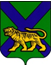 ТЕРРИТОРИАЛЬНАЯ ИЗБИРАТЕЛЬНАЯ КОМИССИЯГОРОДА  ДАЛЬНЕГОРСКАР Е Ш Е Н И Е14 июля  2021 года                         г. Дальнегорск                              № 82/13О сроках выплаты дополнительной оплаты труда (вознаграждения) членам территориальной избирательной комиссии города Дальнегорска с правом решающего голоса, работающим в комиссии не на постоянной (штатной) основе, при проведении дополнительных выборов депутатов  Думы Дальнегорского городского округа, назначенных на 22 августа 2021 годаВ соответствии с пунктом 3 Порядка выплаты компенсации и дополнительной оплаты труда (вознаграждения) членам избирательных комиссий с правом решающего голоса, работникам аппаратов избирательных комиссий, а также выплат гражданам, привлекаемым к работе в  комиссиях в период подготовки и проведения выборов депутатов Думы Дальнегорского городского округа, утвержденного решением территориальной избирательной комиссии города Дальнегорска от  22 июня 2017  года                 № 116/32, с учетом изменений внесенных решением территориальной избирательной комиссии города Дальнегорска 20 июня 2019 № 566/93,   территориальная избирательная комиссия города ДальнегорскаРЕШИЛА:Осуществить выплату дополнительной оплаты труда (вознаграждения) членам территориальной избирательной комиссии города Дальнегорска не позднее 01 сентября 2021 года в безналичной форме в пределах средств, предусмотренных на эти цели в смете расходов территориальной избирательной комиссии.Разместить настоящее решение на официальном сайте Дальнегорского городского округа в информационно-телекоммуникационной сети «Интернет» в разделе «Территориальная избирательная комиссия».Направить настоящее решение в Избирательную комиссию Приморского края для размещения на официальном сайте в информационно-телекоммуникационной сети «Интернет».Председатель комиссии	                                         	С.Г. КузьмиченкоСекретарь комиссии                                                                    О. Д. Деремешко